Welcome, Putuo High SchoolManagement>International Education >Sister School Partnerships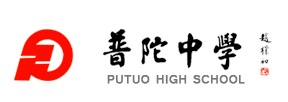  7 Donggangwenkang St ,  Putuo District ,  Zhoushan City 316100 ,  Zhejiang ,  China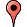 w:  The formal website of Putuo High School|ph:  +61   02   80542001Key Contacts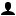 Mr Diaoyuan Liu
PrincipalE: sc.ptzx@eplusaustralia.com
P: +61   02   80542001Mr Yolanda Li
AssistantE: yolanda.li@eplusaustralia.com
P: +61 0 450680828About my SchoolPrimary language used in school:Chinese (People's Republic of China)Foreign languages taught in school:Chinese, Mandarin; EnglishSchool type:Secondary (Years 7-12) ,    GovernmentIs mixed or single-sex:MixedNumber of students:1001-2000Specialisation:Foreign Languages; Music; Information Technology; Sport; Maths and Science; Outdoor EducationSpecial needs support:No, our school does not cater for special needsCollaboration OptionsProject Preference:Sister School Partnership (school to school partnership)Partnership Country:AustraliaPartnership Outcome:Preferred Partnership Activities:Class to class email; School blog; Social media; Student visits; Teacher visits; Video communicationPreferred contact method:Email; Phone; Video-conferencingProfile Active / InactiveActiveTerms and ConditionsSchools ConnectI have read and agreed to the Terms and Conditions